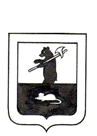 АДМИНИСТРАЦИЯ ГОРОДСКОГО  ПОСЕЛЕНИЯ МЫШКИНПОСТАНОВЛЕНИЕ16.12.2021                                                                                                                       № 270Об утверждении Программы профилактикирисков причинения вреда (ущерба) охраняемым законом ценностям при осуществлениимуниципального земельного контроля на территории городского поселения Мышкинна 2022 годВо исполнение Федерального закона от 31.07.2020 №248-ФЗ                              «О  государственном контроле (надзоре) и муниципальном контроле в Российской Федерации», в соответствии с Федеральным законом  от 06.10.2003 №131-ФЗ           «Об общих принципах организации местного самоуправления в Российской Федерации», Постановлением Правительства Российской Федерации от 25.06.2021  №990 «Об утверждении Правил разработки и утверждения контрольными (надзорными) органами  программы  профилактики рисков причинения вреда (ущерба) охраняемым законом ценностям»,  ПОСТАНОВЛЯЕТ:1.Утвердить Программу профилактики рисков причинения вреда (ущерба) охраняемым законом ценностям при осуществлении муниципального земельного контроля  на территории городского поселения Мышкин на 2022 год.2.Разместить настоящее постановление  на официальном сайте Администрации  городского поселения Мышкин  в информационно-коммуникационной сети  «Интернет».          3. Контроль за исполнением настоящего постановления оставляю за собой.4. Настоящее постановление  вступает в силу с 01.01.2022.И.о. Главы городского поселения   Мышкин                                   А.А. КошутинаПриложение кпостановлению Администрации городского поселения Мышкин             от 16.12.2021 №270Программа профилактики рисков причинения вреда (ущерба) охраняемым законом ценностям при осуществлении муниципального земельного контроля на территории городского поселения Мышкинна 2022 годНастоящая программа профилактики рисков причинения вреда (ущерба) охраняемым законом ценностям при осуществлении муниципального  земельного контроля  на территории городского поселения Мышкин  на 2022 года  (далее - Программа), устанавливает порядок проведения профилактических мероприятий, направленных на предупреждение причинения вреда (ущерба) охраняемым законом ценностям, соблюдение которых оценивается в рамках осуществления муниципального жилищного контроля  на территории городского поселения Мышкин (далее – муниципальный контроль).I. Анализ текущего состояния осуществления муниципального контроля, описание текущего развития профилактической деятельности Администрации  городского поселения Мышкин, характеристика проблем, на решение которых направлена ПрограммаОбъектами при осуществлении вида муниципального контроля являются земли, земельные участки или части земельных участков, расположенные в границах Рыбинского муниципального района. Контролируемыми лицами при осуществлении муниципального контроля являются: граждане, индивидуальные предприниматели, юридические лица. Общее количество объектов контроля оценивается в 100%, среди них имеющие категории риска: средний риск - 40 %; умеренный риск - 40 %; низкий риск – 20 %. Главной задачей Администрации городского поселения Мышкин при осуществлении муниципального контроля является переориентация контрольной деятельности на объекты повышенного риска и усиление профилактической работы в отношении всех объектов контроля, обеспечивая приоритет проведения профилактики. В 2021 году в рамках муниципального контроля по результатам контрольных мероприятий нарушений не выявлено.  В целях предупреждения нарушений контролируемыми лицами обязательных требований, требований, установленных муниципальными правовыми актами в сфере муниципального контроля, устранения причин, факторов и условий, способствующих указанным нарушениям, Администрацией городского поселения Мышкин осуществлялись мероприятия по профилактике таких нарушений в соответствии с программой по профилактике нарушений в 2021 году. В частности, в 2021 году в целях профилактики нарушений обязательных требований на официальном сайте муниципального образования в информационнотелекоммуникационной сети «Интернет» обеспечено размещение информации в отношении проведения муниципального контроля, в том числе перечень обязательных требований, обобщение практики, разъяснения, полезная информация. Разъяснительная работа проводилась также в рамках проведения рейдовых осмотров путем направления уведомлений об устранении выявленных нарушений с описанием характера выявленных нарушений и требований, установленных законодательством в части сроков и методов устранения нарушений. Информирование юридических лиц, индивидуальных предпринимателей по вопросам соблюдения обязательных требований обеспечено посредством опубликования руководства по соблюдению требований, памяток на официальном сайте Администрации городского поселения Мышкин в информационно - телекоммуникационной сети «Интернет», ежемесячно проводились совещания с руководителями организаций по вопросам соблюдения обязательных требований законодательства, по завершению совещаний обеспечено вручение раздаточного материала участникам. На регулярной основе давались консультации в ходе личных приемов, рейдовых осмотров территорий, а также посредством телефонной связи и письменных ответов на обращения. В связи с эпидемиологической ситуацией и ограничительными мероприятиями были внесены коррективы в части проведения публичных мероприятий (семинаров, круглых столов, совещаний). Данные мероприятия преимущественно проводились в виде видеоконференций, с использованием электронной, телефонной связи и различных мессенджеров (совместные чаты с представителями юридических лиц).            Ежегодный план проведения плановых проверок юридических лиц и индивидуальных предпринимателей на основании ст. 9 Федерального закона «О защите прав юридических лиц и индивидуальных предпринимателей при осуществлении государственного контроля (надзора) и муниципального контроля» от 26.12.2008 № 294-ФЗ, в сфере муниципального земельного контроля на территории муниципального образования на 2021 год не утверждался. Для устранения указанных рисков деятельность Администрации городского поселения Мышкин в 2022 году будет сосредоточена на следующих направлениях: 1) информирование; 2) консультирование; 3) объявление предостережения. Профилактические мероприятия направлены на устранение условий, причин и факторов, способных привести к нарушениям обязательных требований и (или) причинению вреда (ущерба) охраняемых законом ценностям, доведения обязательных требований до контролируемых лиц и повышение информированности о способах соблюдения требований закона.II. Цели и задачи реализации Программы1. Целями реализации Программы являются:-предупреждение нарушений обязательных требований, установленных  федеральными законами, законами Ярославской области и муниципальными правовыми актами Администрации городского поселения Мышкин;- устранение существующих и потенциальных условий, причин и факторов, способных привести к нарушению обязательных требований и угрозе причинения, либо причинения вреда;- формирование моделей социально ответственного, добросовестного, правового поведения контролируемых лиц;- повышение прозрачности системы контрольной деятельности.2. Задачами реализации Программы являются:- оценка возможной угрозы причинения, либо причинения вреда (ущерба), выработка и реализация профилактических мер, способствующих ее снижению;- выявление факторов угрозы причинения, либо причинения вреда (ущерба), причин и условий, способствующих нарушению обязательных требований, определение способов устранения или снижения угрозы;- оценка состояния подконтрольной среды и установление зависимости видов, форм и интенсивности профилактических мероприятий от присвоенных контролируемым лицам категорий риска;- создание условий для изменения ценностного отношения контролируемых лиц к рисковому поведению, формирования позитивной ответственности за свое поведение, поддержания мотивации к добросовестному поведению;- регулярная ревизия обязательных требований и принятие мер к обеспечению реального влияния на подконтрольную сферу комплекса обязательных требований, соблюдение которых составляет предмет муниципального контроля;- формирование единого понимания обязательных требований у всех участников контрольной деятельности;- создание и внедрение мер системы позитивной профилактики; повышение уровня правовой грамотности контролируемых лиц, в том числе путем обеспечения доступности информации об обязательных требованиях и необходимых мерах по их исполнению;- снижение издержек контрольной деятельности и административной нагрузки на контролируемых лиц.III. Перечень профилактических мероприятий, сроки(периодичность) их проведения1. В соответствии с  Положением о муниципальном жилищном контроле  на территории городского поселения Мышкин, утвержденным решением Муниципального Совета  городского поселения Мышкин 14.12.2021 №30, проводятся следующие профилактические мероприятия: а) информирование; б) консультирование; в) объявление предостережения. 2. Перечень профилактических мероприятий с указанием сроков (периодичности) их проведения, ответственных за их осуществление указаны в приложении к Программе.IV. Показатели результативности и эффективности Программы1. Для оценки результативности и эффективности Программы устанавливаются следующие показатели результативности и эффективности:а) количество проведенных профилактических мероприятий; б) количество контролируемых лиц, в отношении которых проведены профилактические мероприятия. Сведения о достижении показателей результативности и эффективности Программы включаются администрацией Рыбинского муниципального района в состав доклада о виде муниципального контроля в соответствии со статьей 30 Федерального закона «О государственном контроле (надзоре) и муниципальном контроле в Российской Федерации»Приложение к ПрограммеПеречень профилактических мероприятий,сроки (периодичность) их проведения№Вид мероприятияФорма мероприятия ответственные за реализацию мероприятияСроки (периодичность) их проведения1.ИнформированиеПроведение публичных мероприятий (собраний, совещаний) с контролируемыми лицами в целях их информированияАдминистрация городского поселения МышкинПо мере необходимости в течение года1.ИнформированиеПубликация на сайте руководств по соблюдению обязательных требований в сфере муниципального  земельного контроля и  при направлении их в адрес Администрации городского поселения  Мышкин уполномоченным федеральным органом исполнительной властиАдминистрация городского поселения МышкинПо мере поступления1.ИнформированиеРазмещение и поддержание в актуальном состоянии на официальном сайте в сети "Интернет" информации, перечень которой предусмотрен  разделом 3 Положения о муниципальном земельном контроле  на территории городского поселения МышкинАдминистрация городского поселения МышкинПо мере обновления2.КонсультированиеПроведение должностными лицами Администрации городского поселения Мышкин консультаций по вопросам:о нормативных правовых актах, содержащих обязательные требования;о порядке осуществления контрольных мероприятий, установленных настоящим Положением;о порядке обжалования действий (бездействия) должностных лиц Администрации;о месте нахождения, справочных телефонах, графике работы, адресе электронной почты и официального сайта Администрации в сети «Интернет».Ответы на письменные обращения предоставляются в сроки, установленные Федеральным законом от 02.05.2006 № 59-ФЗ «О порядке рассмотрения обращений граждан Российской Федерации».Консультирование осуществляется посредствам личного обращения, телефонной связи, электронной почты, видео-конференц-связи, при получении письменного запроса - в письменной форме в порядке, установленном Федеральным законом «О порядке рассмотрения обращения граждан Российской Федерации», а также в ходе проведения профилактического мероприятия, контрольного  мероприятия.Администрация городского поселения МышкинПо мере необходимости в течение года  3.Объявление предостереженияОбъявление предостережений контролируемым лицам для целей принятия мер по обеспечению соблюдения обязательных требований.Администрация городского поселения МышкинПри наличии оснований